BİRİM İÇ DEĞERLENDİRME RAPORU ÖZETToros Üniversitesi bünyesindeki akademik birimlerin Eğitim-Öğretim, Araştırma ve Geliştirme, Yönetim Sistemlerine ilişkin Kurumsal İç Değerlendirme süreci kapsamında, Uzaktan Eğitim Uygulama ve Araştırma Merkezi’ne(TORUZEM)  ait 2022 Yılı Birim İç Değerlendirme Raporu (BİDR),  Merkezin, 2022 dönemi üzerinde yapılan değerlendirme sonucunda elde edilen bulgular ışığında hazırlanmıştır. Yükseköğretim kalite kurulu tarafından belirlenmiş Uzaktan Eğitim Kalite Güvence Sistemi Kılavuzu kapsamında her yıl TORUZEM BİDR hazırlamak ve geri bildirim raporu düzenlemek Kalite Güvence Sistemi Birimi tarafından yapılmakta ve tüm paydaşlardan görüş alınarak değerlendirilmektedir.Birim iç değerlendirme raporu sonucunda, genel olarak uzaktan eğitim biriminin -eğitim-öğretim süreçlerini kapsayan gerekli teknik donanım ve altyapıya sahip olduğu, akademik personel ve öğrencilerin akademik ve teknik altyapısının geliştirilmesine yönelik çok sayıda mekanizmanın geliştirildiği, Stratejik Plan kapsamındaki faaliyetleri uygulanmasının planlan  şekilde devam ettiği görülmüştür. Bununla birlikte, Ar-Ge ve Toplumsal Katkı düzeylerindeki faaliyetlerinde iyileştirmeye açık yönlerinin olduğu değerlendirilmiştir. BİDR’de ortaya çıkan iyileştirmeye açık yönlerin TORUZEM’in gelişimine katkı sağlayacağı düşünülmektedir.KURUM HAKKINDA BİLGİLER    Tarihsel Gelişimi Toros Üniversitesi bünyesinde Mart 2020 tarihinden itibaren pandemi sürecindeki eğitim-öğretim faaliyetlerinin uzaktan eğitim ile etkin ve verimli bir şekilde yürütülmesi amacıyla Rektörlüğe bağlı olarak “Uzaktan Eğitim Koordinatörlüğü” oluşturulmuştur. Koordinatörlük bünyesindeki faaliyetlerin yürütülmesi için her akademik birimde “Uzaktan Eğitim Temsilciliği” oluşturulmuştur. Uzaktan eğitim temsilcileri aracılığıyla Rektörlük tarafından uzaktan eğitim ile ilgili kararların uygulanması ve duyurulma işlemleri yürütülmüştür. Rektörlük bünyesinde “Uzaktan Eğitim Araştırma ve Uygulama Merkezi, TORUZEM” kurulması amacıyla Yükseköğretim Kuruluna başvuru yapılmış ve kuruluşu onayladıktan sonra 28 Aralık 2020 tarihli ve 31348 sayılı Resmi Gazetede Merkezin Yönetmeliği yayınlanarak faaliyete geçmiştir. TORUZEM’in faaliyete geçmesi ile Uzaktan Eğitim Koordinatörlüğü kapatılmış ve bünyesinde yapılan faaliyetlerin tamamı Merkez tarafından yürütülmeye başlanmıştır. 	2020-2021 Eğitim Öğretim yılından başlamak üzere akademik birimlerin bünyesinde eğitim-öğretim faaliyetlerini sürdüren tüm bölüm/programların ders müfredatlarında yer alan derslerin toplam AKTS üzerinden %40 AKTS’ye eşdeğer sayıda dersler uzaktan eğitim ile verilmesi Senato tarafından onaylanmış ve uygulamaya geçilmiştir. 2022-2023 eğitim öğreti yılından itibaren ise %30 AKTS’ye eşdeğer sayıda dersin uzaktan eğitimle verilmesi kararlaştırılmıştır. Akademik birimler bazında uzaktan eğitim ile verilecek dersler TORUZEM’in web sitesinde paydaşlara duyurulmuştur.Merkezin idari yapılanması yönetmeliğin 7’inci maddesinde belirtilmiştir. Yönetmeliğin ilgili maddesine göre Müdür, Yönetim Kurulu ve Danışma Kurulundan oluşmaktadır. Merkezin amaç ve faaliyetlerin etkin ve verimli bir şekilde yürütülmesi amacıyla aşağıdaki şemada verilen idari yapılanma benimsenmiştir. Müdür, Yönetim ve Danışma Kurulu görevleri yönetmelikte verilmiştir. Yeni oluşturulan birimlerin görevleri aşağıda özetlenmiştir.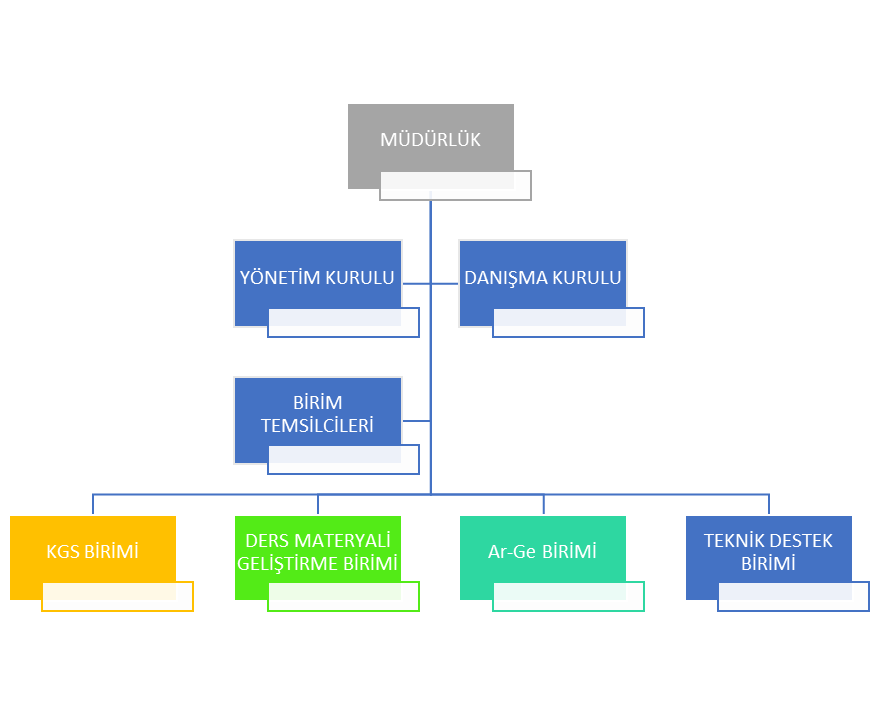 Kalite Güvence Sistemi (KGS) Birimi: Birimin görevleri TORUZEM bünyesinde yürütülen faaliyetlerin planlaması, uygulaması, kontrol ve önlemlerin alınmasına yönelik faaliyetleri güvence altına alınmasına yönelik eğitim-öğretim Ar-Ge ve Toplumsal katkı faaliyetleri kapsamında yeni mekanizmalar geliştirmek, faaliyetler sonucu elde edilen bulguları sistematik olarak izlemek ve paydaşları ile birlikte değerlendirerek önlemler almak, her yıl merkezin Birim İç değerlendirme Raporunu (BİDR) hazırlamak olarak özetlenebilir.Ders Materyali Geliştirme Birimi: Birimin amacı, TORUZEM bünyesinde uzaktan eğitim ile verilen ders veya diğer eğitimlerin etkin bir şekilde verilmesi amacıyla gerekli ders materyallerin hazırlanmasında akademik veya eğitici olarak görev yapan personele destek olmak üzere gerekli çalışmalar yapmak, eğitim ve atölye çalışmaları düzenlemek, gerekli teknik donanım, araç-gereç ve diğer alet-ekipmanlar konusunda araştırmalar yapmak ve bunların merkezin faaliyetlerine aktarmak olarak özetlenebilir.Ar-Ge/Toplumsal Katkı Birimi: Birimin amacı, Uzaktan eğitim konusunda üniversitemiz akademik personel, öğrenciler, mezunlar veya diğer kişi ve kuruluşlar ile işbirliği içerisinde Ar-Ge çalışmalarını yapmak üzere gerekli girişimlerde bulunmak, Ar-Ge faaliyetleri için iç ve dış destekleri duyurmak, diğer UZEM ve benzeri kurum veya kuruluşlarıyla ile üniversite içi veya dışı birimler ve STK ile işbirliği içerisinde ortak proje, yayın, kongre veya sempozyum gibi bilimsel faaliyetleri düzenlemek, bilimsel dergi veya diğer yayınların duyurulması veya çıkarılması gibi faaliyetler olarak düzenlenebilir.Teknik Destek Birimi: Birimin amacı, TORUZEM bünyesinde yürütülen tüm faaliyetlerin yürütülmesinde kullanılan dijital veya teknik araç-gereçlerin etkin bir şekilde yürütülmesinde her türlü tedbiri almak, akademik birimler ile etkileşimli olarak ortaya çıkabilecek sorunlara çözümler sunmak, geribildirimler konusunda her türlü teknik altyapının oluşturulması, raporlandırılması ve verilerin ilgili kanun ve yönetmelikler çerçevesinde güvenlik tedbirlerinin alınması gibi faaliyetlerde bulunmak olarak özetlenebilir. Birim Temsilcileri: Uzaktan eğitim yapan önlisans, lisans ve Lisansüstü akademik birimler tarafından görevlendirilen öğretim elemanlarından oluşmaktadır. Birim temsilcileri, TORUZEM ile akademik birimler arasında koordinasyonu sağlamak, eğitim-öğretimin sürdürülmesinde teknik ve akademik sorunların giderilmesi, akademik personel ile TORUZEM arasında iletişimi sağlamak gibi görevleri bulunmaktadır.Misyonu, Vizyonu, Değerleri ve Hedefleri TORUZEM’in Misyonu “Çağdaş bilgi ve iletişim teknolojilerini kullanarak öğrenci odaklı eğitim ve öğretimin etkinliğini artıran, öğrenci, mezun ve diğer kişilerin her alanda uzaktan eğitim ihtiyaçlarını karşılayacak düzeyde hayat boyu öğrenim süreçlerine katkıda bulunan, sürdürülebilir bir iyileştirmeye dayalı eğitim-öğretim ve araştırma-geliştirme sistemine sahip, kalite güvence sistemini benimsemiş ulusal ve uluslararası düzeyde rekabet edebilir bir merkez olmaktır” olarak belirlenmiştir. “Her düzeyde eğitim-öğretim gören öğrencilerin eğitim-öğretim programlarının karma/uzaktan eğitim süreçlerini etkin bir şekilde uygulayan, öğrenci merkezli eğitim-öğretimi merkeze alan, uzaktan eğitim konusunda Ar-Ge çalışmalarını esas alan, edindiği bilimsel bilgileri topluma sunan, tüm süreçleri paydaşları ile birlikte değerlendiren ve iyileştirmeler yapan bir uzaktan eğitim-öğretim sistemini oluşturmak” TORUZEM’in vizyonu olarak belirlenmiş olup tüm paydaşlara duyurulmuştur.  TORUZEM’in amaçları merkezin yönetmeliğinde belirtilmiş ve paydaşlarımıza duyurulmuştur. TORUZEM yönetmeliğinin 5’inci maddesinde Merkezin amaçları aşağıdaki şekilde belirtilmiştir. Bunlar,İletişim ve bilgi teknolojilerine dayalı olarak Üniversitedeki önlisans, lisans, lisansüstü ve yaşam boyu eğitim dâhil tüm eğitim programları kapsamında uzaktan yapılan eğitim için plan, program, koordinasyon ve uygulama faaliyetlerine destek sağlamak, bu eğitimlerin etkin yapılabilmesi için e-öğrenme tabanlı ders ve programlar geliştirmek ve Üniversitede örgün öğretim kapsamında verilmekte olan dersleri uzaktan eğitim teknolojileri ile desteklemek. Uzaktan eğitim ile ilgili araştırma-geliştirme ve uygulama çalışmaları gerçekleştirmek. BGBR BAZ ALINARAK BU DÖNEMDE YAPILAN İYİLİŞTİRMELER ÖZET BİLGİ1. 2021 Birim Geri Bildirim Raporunda 2021-2026 Stratejik Planında merkezin KGS Birimine ait görevlerinin açıklandığı ancak kanıta rastlanılmadığı belirtilmiştir. Açıklama: 2022 Birim İç Değerlendirme Raporunda Kalite Güvence Sistemi bölümünde uzaktan eğitim yönetmeliği kanıt olarak paylaşılmıştır.2.2021 BİDR Raporunda kanıt olarak sunulan belgelere web erişimlerinde sorunlar olduğu ve düzenlemelerin yapılması gerektiği belirtilmiştir.Açıklama: 2022 BİDR de kanıtların web erişimleri sağlanarak güncel adreslere ait bağlantı linkleri eklenmiştir.3.2021 BGBR da birime ait görev dağılımın net bir şekilde tanımlanmadığı belirtilmiştir.Açıklama: 2022 döneminde TORUZEM web sayfasında KGS, Eğitim-Öğretim, Arge-toplumsal katkı ve ders materyali geliştirme birimleri sorumlusu ve görev tanımları detaylı bir şekilde paydaşlara duyurulmuştur. 4.2021 BGBR de öğrencilere teknik destek ve bilgisayar imkanı sunduğu ancak, öğrenciler bu imkan hakkında bilgi sahibi olmadığı belirtilmiştir.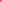  Açıklama: Belirtilen teknık destek ve bilgisayar imkanı sadece pandemi sürecinde verilmiş olup bu karar yönetim kurulunda alınmıştır.B.KALİTE GÜVENCE SİSTEMİTORUZEM’e ait 2021-2026 dönemini kapsayan stratejik plan paydaşlarla birlikte oluşturulmuş ve onaylandıktan sonra paydaşlara duyurulmuştur. Stratejik Plan  kapsamında TORUZEM’in misyon, vizyon, hedef ve politikaları düzenlenerek kalite güvence politikalarının stratejik yönetim sistemi esas alınarak, eğitim-öğretim, araştırma-geliştirme, toplumsal katkı alanlarına odaklanılmıştır. 2021-2026 Dönemi Stratejik Planındaki amaçları yerine getirmek için hedefler belirlenmiş ve bu hedeflere ulaşılmasında anahtar performans göstergeleri saptanmıştır. Stratejik planımızda 3 amacı gerçekleştirmek üzere 11 hedef ve bu hedefleri izlemek üzere 13 performans göstergesi bulunmaktadır. Bu göstergelere göre izleme ve iyileştirme yapmak üzere TORUZEM bünyesindeki birimlerin sorumlulukları belirlenmiştir. Stratejik Planda yer alan Stratejik amaçlar ve Hedef Kartları detaylı olarak açıklanmıştır.KANITLAR2021-2026 Stratejik planında yer alan stratejik hedefler ve performans göstergeleriB.2.KALİTE GÜVENCESİ SİSTEMİKalite güvence sistemi başlığı altında TORUZEM’in kalite politikası, danışma kurulu ve işleyiş şekli ve kalite güvence sistemi biriminin merkez içindeki yerine değinilecektir.  TORUZEM Eğitim-Öğretim PolitikasıUzaktan eğitime ilişkin ders materyallerinin geliştirilmesi ve açık erişime sunulması,Uzaktan eğitim teknolojik altyapı (bilişim altyapısı), erişim imkânları ve öğrenmenin geliştirilmesi bilgi güvenliğinin sağlanması ve iyileştirilmesi,Uzaktan eğitim-öğretim ortam ve araçları, ölçme ve değerlendirme süreçlerinin oluşturulması ve iyileştirilmesi, Uzaktan eğitim süreçlerinde öğrenci katılımının sağlanmasına yönelik destek hizmetlerinin oluşturulması ve iyileştirilmesi, Öğrencilerin ve öğretim kadrosunun teknolojik, pedagojik ve ölçme-değerlendirme düzeylerinin uzaktan eğitim sürecine göre oluşturulması ve iyileştirilmesi,Uzaktan eğitim süreçlerinde öğrenme çıktıları, öğrenim yöntem ve yaklaşımlarının oluşturulması ve iyileştirilmesi.TORUZEM Eğitim-Öğretim İlkeleriÖğrencilerin uzaktan eğitime katılımların sağlanması amacı ile öğrenci motivasyonunu sağlanması, farklı yöntemlerle geribildirimlerinin alınması ve elde edilen sonuçların iyileştirmede kullanılması,Öğrencilerin öğrenme süreç, ürün ve performanslarının değerlendirilmesi amacıyla yapılan etkinliklerin değerlendirilmesinde, tek bir araç yerine mümkün olduğunca çeşitli araç ve yöntemlerin kullanılmasına yönelik performans odaklı ölçme ve değerlendirme yöntem ve tekniklerini kullanılması,Performansa dayalı ölçme değerlendirme sürecinde denetlenebilir ve şeffaflığı sağlayacak kanıta dayalı yöntem ve tekniklerini uygulamasının yaygınlaştırılması,Uzaktan eğitime uygun birden fazla öğrenme ve yaklaşımları gerektiren öğrenme yöntemlerini kullanması,Belirli periyotlarla deneyim paylaşımı, akran değerlendirmesi ve benzeri bilgi paylaşımı görüşmelerinin gerçekleştirilmesi,Öğrenci merkezli öğrenme yöntemleri içeren eğiticilerin eğitimi programının uygulanması,Derslerin senkron yapılmasına yönelik kullanılan platformun (ALMS) aktif katılımının arttırılması ve daha kullanıcı dostu hale getirilmesi,Uzaktan eğitim uygulamalarında sınıf içi iletişim tekniklerinin (öğrenci-eğitmen, öğrenci-öğrenci) etkin bir şekilde kullanması,Ders materyallerinin oluşturulmasında öğretim elemanları ve öğrenciler tarafından hazırlanan ödev, proje vb uygulamalarda etik kurallara uyulması şeklinde ilkeler paydaşlar ile değerlendirilmiş ve benimsenmiştir.Stratejik planda TORUZEM tarafından belirlenen ilk amaç “kalite güvence sistemini oluşturmak” bu bağlamda ilk hedef ise “uzaktan eğitime özgün eğitim-öğretim, Ar-Ge ve yönetime ilişkin güvence sisteminin oluşturulmasıdır. Bu hedefle bağlantılı olarak belirlenmiş performans göstergesi ise birim iç değerlendirme raporunun ve geri bildirim raporunun hazırlanmasıdır. Kalite kültürünün TORUZEM içinde benimsenmesi amacı ile kuruluş yönetmeliğimizde “Kalite Güvence Sistemi Birimi” oluşturulmuş ve birim temsilcileri belirlenmiştir. Hazırlanan birim iç değerlendirme raporu da “kalite güvence sistemi birimi tarafından oluşturulmaktadır.TORUZEM’in misyon ve vizyonu çerçevesinde hazırlanan 2021-2026 Stratejik Plan kapsamında belirtilen faaliyetlerin sistematik olarak izlenmesi, değerlendirilmesi ve iyileştirmelerin sağlanması amacıyla kalite güvence mekanizmaları bulunmaktadır. Bunlar,Ölçme ve Değerlendirme Rehberi (Hazırlanmış olan rehberin her yıl bölümlerden gelen öneriler doğrultusunda yeniden değerlendirilmesi)Uzaktan eğitim değerlendirme ve iyileştirme anketleri (Öğrenci ve Öğretim elemanları ile)Birim İç Değerlendirme RaporuBirim Geri Bildirim RaporuBirim Danışma Kurulu RaporuTORUZEM Kalite Güvence Sistemi (KGS) Birimi yukarıda belirtilen mekanizmaları uygulamak, geliştirmek ve gerçekleştirilen anketler/raporla neticesinde elde edilen veriler neticesinde iyileştirmeler yapmak ve paydaşlara duyurmak amacıyla kurulmuştur. Bu bağlamda birim bünyesinde yürütülen faaliyetlerin planlaması, uygulaması, kontrol ve önlemlerin alınmasına yönelik faaliyetleri güvence altına alınmasına yönelik eğitim-öğretim Ar-Ge ve Toplumsal katkı faaliyetleri kapsamında yeni mekanizmalar geliştirmek, faaliyetler sonucu elde edilen bulguları sistematik olarak izlemek ve paydaşları ile birlikte değerlendirerek önlemler almak, her yıl merkezin Birim İç değerlendirme Raporunu (BİDR) hazırlamak olarak özetlenebilir.TORUZEM Kalite Güvence Sistemi (KGS) Birimi 2022 yılı içerisinde gerçekleştirilen Akademik personel anketi sonucunda uzaktan eğitime ilişkin bilgi paylaşımının arttırılması amacıyla faaliyetlerin yapılması gerektiği sonucuna varılmıştır. Bu bağlamda dönem içerisinde TORUZEM birimi Uzaktan Eğitim Uygulamaları Deneyim Paylaşımı konu başlıklı bir eğitim düzenlemiştir. Eğitimde Toros-Çukurova-Mersin-Çağ-Tarsus Üniversitesi UZEM Müdürleri eğitici olarak görev almış ve toplam katılımcı sayısı 81 kişidir. Bununla birlikte uzaktan eğitime ilişkin kurum içinde bilgi paylaşımının artırılması amacıyla farklı iki dönemde eğiticilerin eğitimi gerçekleştirilmiş olup bu eğitimden toplamda 176 katılımcı faydalanmıştır. TORUZEM KGS Birimi  eğitim-öğretim kalitesi iyileştirmek amacıyla 2022 yılı içerisinde  öğrenci memnuniyet anketi gerçekleştirmiştir. Anket sonucunda 2021 yılına kıyasla uzaktan eğitim sistemi ALMS hakkındaki kılavuzun yeterli olduğu, yaşanılan teknik sorun yaşama oranının azaldığını ve uzaktan eğitimle derslere sorunsuz katılımın yükseldiği kantitatif olarak tespit edilmiştir. TORUZEM Kalite Güvence Sistemi (KGS) Birimi akademik personel/ öğrenci memnuniyet anketi, eğitim seminerleri ile belirtilen mekanizmaları gerçekleştirmiş ve elde edilen veriler ışığında iyileştirmeleri gerçekleştirmiştir.TORUZEM ‘de kaliteyi artırmak ve farklı bakış açılarına sahip olabilmek adına her eğitim-öğretim dönemi içerisinde üniversite bünyesinde gerçekleştirdiği “DANIŞMA KURULU” toplantılarından geri bildirimler alınmaktadır.  TORUZEM tarafından her yıl bölüm/program görüşleri alınarak ölçme ve değerlendirme rehberi hazırlanmakta ve web sayfasında yayınlanarak paydaşların bilgisine sunulmaktadır.Toros Üniversitesi Uzaktan Eğitim Uygulamasının Değerlendirilmesi Ve İyileştirme Yapılması Akademisyen Anket Raporu-2022Toros Üniversitesi Uzaktan Eğitim Uygulamasının Değerlendirilmesi ve İyileştirme Yapılması Anket Raporu-2022.Ders materyali hazırlama rehberi Ölçme ve değerlendirme rehberi (gözden geçirilmiş şekli)Öğrencilerin eğitimine yönelik çalışmalar (Öğrenci ödev yükleme kılavuzu)Toros Üniversitesi TORUZEM yönetmelikDanışma Kurulu KararlarıTORUZEM eğitim seminerleriC.FAALİYET ALANLARITORUZEM’in yönetmeliğinin 5. Maddesinde  belirtilen amaçlar: a) İletişim ve bilgi teknolojilerine dayalı olarak Üniversitedeki önlisans, lisans, lisansüstü ve yaşam boyu eğitim dâhil tüm eğitim programları kapsamında uzaktan yapılan eğitim için plan, program, koordinasyon ve uygulama faaliyetlerine destek sağlamak, bu eğitimlerin etkin yapılabilmesi için e-öğrenme tabanlı ders ve programlar geliştirmek ve Üniversitede örgün öğretim kapsamında verilmekte olan dersleri uzaktan eğitim teknolojileri ile desteklemek. b) Uzaktan eğitim ile ilgili araştırma-geliştirme ve uygulama çalışmaları gerçekleştirmek. c) Uzaktan eğitim yoluyla mezuniyet sonrası eğitim programları düzenleyerek mesleki bilgi güncellemesine yardımcı olmak. ç) İhtiyaç duyulan alanlarda toplumun her kesimine yönelik sertifika programları düzenleyerek bilgiyi topluma yaymak ve yaşam boyu öğrenim ilkesini topluma benimsetmek. d) Üniversite içinde ve dışındaki birim, kamu kurumları, özel kurum ve kuruluşları ile sivil toplum kuruluşlarının uzaktan eğitim ihtiyaç ve isteklerine yardımcı olmak. e) İlgili mevzuat hükümleri kapsamında yurt içi ve yurt dışındaki diğer uzaktan eğitim birim ve merkezleri ile işbirliği yapmak; uzaktan eğitim konusunda oluşan bilgi birikimi ve tecrübeyi ilgili kurum ve kuruluşlara aktarmak ve bunları gerçekleştirmeye yönelik idari ve teknik uygulama esaslarını belirlemek, projeler geliştirmek, bilimsel toplantılar düzenlemek, uzaktan eğitim konusunda süreli ve/veya süresiz yayınlar yapmak.Belirtilen amaçlar doğrultusunda merkezin faaliyet alanlarında yapılan çalışmalar, planlamalar ve iyileştirme yönünde yapılan çalışmalar yapılması hedeflenmektedir.Kanıtlar     Toros Üniversitesi TORUZEM yönetmelikTORUZEM yönetmeliği 5. Maddede belirtilen Merkezin Faaliyet Alanları:C.1 Üniversite bünyesinde yürütülen lisans ve lisansüstü eğitim dâhil tüm uzaktan eğitim programları için gereken akademik ve teknik desteği sağlamak. 2022 yılı içerisinde Toros Üniversitesi bünyesinde yürütülen lisans ve lisansüstü eğitim dâhil tüm uzaktan eğitim ders sayısı güz dönemi 151, bahar dönemi 125 olmak üzere toplamda 276 adet ders verilmiştir.2021 BGBR raporunda öğrencilere teknik destek ve bilgisayar imkanının sağlandığı ancak bu konuda öğrencilerin yeterli bilgiye sahip olmadığı bildirilmiştir. 2022 yılında belirtilen eksiklikler giderilmiştir. TORUZEM tarafından uzaktan eğitimle verilen dersler ile ile ilgili kaliteyi arttırmak amacıyla  gerçekleştirilen Toros Üniversitesi Uzaktan Eğitim Uygulamasının Değerlendirilmesi ve İyileştirme Yapılması anketi ile PÜKO döngüsü kapatılmıştır. Bunlara ek olarak 2021 yılı öğrenci memnuniyeti anketlerinde uzaktan öğrenim kılavuzlarının öğrenci dostu (yeterli) haline getirilmesi yönünde çalışmalar yapılmış ve 2022 yılında kılavuzlar güncellenmiştir. Yapılan öğrenci memnuniyet anketi sonucunda uzaktan eğitim sistemi ALMS hakkındaki kılavuzun yeterli olduğu görüşü geçen yıl %37 iken bu yıl bu oran %47 olarak 10 puanlık bir artış gösterdiği raporlanmıştır. Böylelikle planla/uygula/kontrol et/önlem al döngüsü kapatılmıştır.Ayrıca TORUZEM birimi 2022 yılı içerisinde akademik desteği sağlamak amacıyla alanında uzman eğiticilerin katıldığı Sınıf Yönetimi ve Öğrenci Motivasyonu Eğitimi, Eğiticilerin Eğitimi ve Uzaktan Eğitim Uygulamaları Deneyim Paylaşımı konu başlıklı eğitimleri gerçekleştirmiş ve toplamda 209 katılımcı katılmıştır.2022-2023 dönemi içerisinde TORUZEM yukarıda belirtilen çalışmaları verimli ve etkin gerçekleştirebilmek için Uzaktan Eğitim Uygulamasının Değerlendirilmesi ve İyileştirme Yapılması Akademisyen Anketi, öğrenci memnuniyet anketi, danışma kurulu toplantıları gerçekleştirmiştir.Lisans Eğitim Enstitümüzde 01 Ocak 2022'den Aralık 2022 ayının sonu itibariyle online yapılan tez savunma sınavı sayısı:  26 ’dir. Aralık 2022 sonunda da 18 öğrencinin  savunma sınavı ALMS üzerinden yapılmıştır. Enstitüde bu süreçte yapılan yüz yüze tez savunması ise: 16’tir. Olgunluk Düzeyi: Uzaktan/karma eğitim süreçlerinde yer alan öğretim elemanlarının öğretim yetkinliğini geliştirmek üzere gerçekleştirilen uygulamalardan elde edilen bulgular sistematik olarak izlenmekte ve izlem sonuçları paydaşlarla birlikte değerlendirilerek önlemler alınmaktadır.Kanıtlar: Toros Üniversitesi Uzaktan Eğitim Uygulamasının Değerlendirilmesi Ve İyileştirme Yapılması Akademisyen Anket Raporu-2022Toros Üniversitesi Uzaktan Eğitim Uygulamasının Değerlendirilmesi ve İyileştirme Yapılması Anket Raporu-2022.2022 yılı TORUZEM eğitim seminerleriC.2. Üniversitede örgün öğretim kapsamında verilmekte olan dersleri ihtiyaç ve talep olması halinde uzaktan eğitim teknolojileri ile desteklemek; örgün derslerin, ihtiyaç duyulması halinde uzaktan eğitim yöntemi ile yapılması için destek sağlamak. YÖK, “üniversitelerde​ki kovid-19 tedbirlerini ve eğitim süreçlerinin çerçevesi ile ilgili 3 Eylül 2021 tarihinde gönderdiği yazı ile” öncelikle yüz yüze eğitimi tercih ettiğini belirtmiş, ancak hibrid eğitim bağlamında akademik kurullara belirli bir oranda serbesti tanımıştır. Bu kapsamda Üniversitemizin akademik birimleri mevcut uzaktan eğitimle derslerden daha fazla oranda dersi uzaktan eğitime kararlaştırmışlardır. TORUZEM “Teknik destek birimimiz” 2020/2021 güz döneminde bütün dersleri, 2022/2023 güz döneminde ise bölüm ve programlardan gelen uzaktan eğitim taleplerin tamamını karşılamıştır. Uzaktan eğitim derslerini alan öğrenciler ile bu dersleri veren öğretim elamanlarının teknik altyapı, öğrenme tekniği (ALMS) kullanıcı kolaylığı, erişebilir olması ve teknik sorunların giderilmesi gibi konularda görüşleri anket aracılığı ve görüşmeler ile alınmış ve bu kapsamda alınması gereken önlemlerde iyileştirmeler yapılmaktadır. Anket sonucu değerlendirmeler ve önerileri içeren raporlar, paydaşımız olan akademik birimler tarafından iyileştirmeler yapılmak üzere Rektörlüğe yazılı olarak iletilmiştir. İletilen yazıda, akademik birimler tarafından yapılan iyileştirmelerin TORUZEM’e bildirilmesi talep edilmiştir. Akademik birimlerle paylaşılan Anket Raporları kanıtlarda sunulmuştur. Akademik personel ve öğrencilere uygulanan anket iki bölümden oluşmaktadır. Birinci bölümde uzaktan eğitim sürecinde TORUZEM tarafından sunulan teknik donanım ve desteğin değerlendirilmesi iken ikinci bölümde daha çok ders müfredatları, ders materyali, geribildirimler hususlarında değerlendirilmesini kapsamaktadır.Birinci kısım ile yapılan değerlendirmelerde; gerek akademik personel ve gerekse de öğrencilerin öğrenme kaynağı olan ALMS’ye kolaylıkla erişebildikleri, kullanıcı dostu olduğu, genel olarak senkron olarak yapılan derslerde herhangi bir teknik sorunun yaşanmadığı, varsa sorunların TORUZEM teknik birimince hemen çözüldüğü, bazı teknik aksaklıkların kullandıkları donanımlardan kaynaklanabileceği konusunda olumlu geribildirimler alınmıştır. Diğer taraftan, ALMS’nin kullanılmasına yönelik daha açıklayıcı kılavuzların hazırlanması ve bu tekniklerin kullanılmasında eğitim verilmesi konularında iyileştirmeye açık yönler değerlendirilmiştir.TEKNOLOJİK KAPASİTE: Uzaktan Eğitim Uygulama ve Araştırma Merkezi olarak pandemi döneminde altyapımızı %200 arttırarak öğrencilerimizin kesintisiz eğitim görmesi sağlanmıştır. Kullanılan sunucu bilgilerimiz: 4 Fiziksel sunucu, Toplam 256 Çekirdek CPU, 384 GB RAM, 25 TB Harddisk, 1000 Mbit İnternet Erişimi şeklinde yapılandırılmıştır. Bu yapılandırma sayesinde; Uzaktan eğitim ile verilen dersler sisteminde 2 yıl boyunca saklanmaktadır. İhtiyaca göre kapasiteler arttırılmaktadır. Böylece verilerin saklanması ile ilgili yasal hükümler tümüyle yerine getirilmektedir. SMS DESTEĞİ: TORUZEM olarak akademisyenlerimizin öğrenciler ile daha kolay iletişim kurması adına üniversitemiz bünyesinde tüm akademisyenlerin kullanabileceği SMS sistemi kurulmuştur. Bu sistem ile akademisyenlerimiz öğrencilerin cep telefonlarına duyurularını SMS ile iletebilmektedir.KABLOSUZ İNTERNET DESTEĞİ: Okulumuzda bulunan tüm akademisyenlerimize ve öğrencilerimize hızlı kablosuz internet sağlanmaktadır. Karma eğitim sürecinde öğrencilerimize sağlamış olduğumuz kablosuz internete kolaylıkla üniversite içerisinde her yerden kesintisiz olarak uzaktan eğitim derslere senkron veya ansenkron olarak erişebilmektedir.MAİL VE TELEFON DESTEĞİ: Öğrencilerimizin uzaktan eğitim sisteminde yaşadığı teknik sorunlara destek olmak amacı ile uzaktan eğitim birimi olarak 7/24 mail ve telefon desteği ile tüm öğrenciler birimimize kolaylıkla erişebilmektedir. Olgunluk Düzeyi: Uzaktan eğitim süreçlerinde yer alan teknolojik altyapı, erişebilir ve kullanıcı dostu ve teknik sorunların giderilmesi konuları paydaşları birlikte izlemekte ve paydaşlarla birlikte değerlendirilerek önlemler alınmaktadır.Kanıtlar: Toros Üniversitesi Uzaktan Eğitim Uygulamasının Değerlendirilmesi Ve İyileştirme Yapılması Akademisyen Anket Raporu-2022Toros Üniversitesi Uzaktan Eğitim Uygulamasının Değerlendirilmesi ve İyileştirme Yapılması Anket Raporu-2022.C.3.  İlgili mevzuat hükümleri kapsamında ulusal ve uluslararası düzeyde özel sektör ile kamu kurum ve kuruluşları ve sivil toplum kuruluşlarının ihtiyaç duyacakları alanlara yönelik uzaktan eğitim sertifika programları düzenlemek.Olgunluk Düzeyi: Merkez tarafından belirlenen amacı doğrudan gerçekleştirecek uygulama bulunmamakla birlikte planlama bulunmaktadır.Kanıt: 2022 TORSEM eğitimleri2022 Toruzem eğitim seminerleri2021-2026 Stratejik PlanC.4.  Üniversite tarafından uzaktan eğitim yoluyla yürütülecek olan diploma ve sertifika programlarının standartlarını belirlemek, ders içeriklerini hazırlamak, paydaşlara gerekli eğitimleri vermek, gerekli öğrenim yönetim sistemi ve sunucu altyapılarını hazırlamak.Diğer taraftan, tamamen uzaktan eğitim-öğretim programlarının açılmasına yönelik ilgili bölüm/programlara ders materyali hazırlama, öğrenim teknikleri, öğretim elemanlarının yetkinliklerinin artırılmasına yönelik uygulamaları bulunmaktadır. 2022 yılında programların açılması ve faaliyete geçmesi durumunda tüm altyapıya hazır olduğu düşünülmektedir. Olgunluk Düzeyi: 2022 yılı içerisinde tamamen uzaktan eğitim ile eğitim-öğretim verecek bölüm/programların eğitim-öğretimlerini sürdürecek gerekli altyapı ve faaliyetleri sağlayacak uygulamalar bulunmakla birlikte 2022 yılından sonra bu uygulama sonuçları izleme ve değerlendirme aşamasında olacaktır.Kanıt: TORUZEM eğitim seminerleri2021-2026 TORUZEM Stratejik PlanC.5.  Üniversitenin uzaktan eğitim programlarına öğrenci kabulleriyle ilgili gerekli planlamaları yapmak; kayıt, sınav, kredilendirme ve benzeri işlemleri gerçekleştirmek, bu işlerle ilgili Üniversitenin Öğrenci İşleri Daire Başkanlığı ile koordinasyon sağlamak. TORUZEM Stratejik planı, eğitim öğretim amacı ilk hedefi “uzaktan eğitimle yapılan bölüm/program sayısının artırılması olarak” belirlemiştir. Bu kapsamda performans göstergesini 2022 yılı için “2” program olarak belirlemiştir. Ancak, halihazırda uzaktan eğitim veren bölüm/program bulunamadığından bu kapsamda bir faaliyet bulunmamaktadır.Olgunluk Düzeyi: Merkez tarafından belirlenen amacı gerçekleştirecek uygulama bulunmamakla birlikte planlama bulunmaktadır.C.6.  Üniversite içindeki ve dışındaki birimlerin, ilgili mevzuat hükümleri kapsamında özel sektörün, kamu kurum ve kuruluşları ile sivil toplum kuruluşlarının uzaktan eğitim ihtiyaç ve taleplerini karşılayacak hizmetler sunmak, eğitim programları planlamak ve bu faaliyetlerin koordinasyonunu sağlamak.TORUZEM Stratejik planı, Ar-Ge ve Toplumsal katkı amacı üçüncü hedefi “kamu kurumları, özel kurum ve kuruluşları ile sivil toplum kuruluşlarının uzaktan eğitim ihtiyaç ve isteklerine yardımcı olmak” olarak belirlemiştir. Bu kapsamda performans göstergesini 2022 yılı için “2” olarak belirlemiştir. Sorumlu birim olarak, TORUZEM Ar-Ge Birimi ve Akademik Birimler belirlenmiştir.  Toruzem olarak 2022 yılı içerisinde toplamda Sürekli Eğitim ve Araştırma Merkezi ile 7 adet eğitim gerçekleştirilmiştir. Eğitimler kapsamında uzaktan eğitim uygulamalarının çıktılarının paylaşılması, eğiticilerin eğitilmesi, toplumsal katkı politikası-kaynakları ve akademik makale yazımı konuları katılımcılar ile interaktif bir şekilde gerçekleştirilmiştir. Eğitimlerimize katılan toplamda 705 katılımcıya sertifikaları verilmiştir.Olgunluk Düzeyi: Merkez tarafından belirlenen amaç etkin bir şekilde gerçekleştirilmiştir.Kanıt: Toruzem 2022 eğitim seminerleri2021-2026 Stratejik planTORSEM 2022 eğitimleriC.7. Uzaktan eğitim konusunda oluşan bilgi birikimi ve tecrübeyi 24/3/2016 tarihli ve 6698 sayılı Kişisel Verilerin Korunması Kanunu ve ilgili mevzuat hükümleri gözetilerek ilgili kurum ve kuruluşlara aktarmak ve bu amaçları gerçekleştirmeye yönelik idari, mali ve teknik uygulama esaslarını belirlemek, projeler geliştirmek, bilimsel toplantılar düzenlemek.TORUZEM 2021-2026 Stratejik Planı, ar-ge ve toplumsal katkı amacı altında belirlenen hedeflerden birincisi “uzaktan eğitim ile ilgili araştırma/geliştirme ve uygulama çalışmaları gerçekleştirmek olarak belirlenmiştir. Performans göstergesi olarak da teşvik ve destek mekanizmalarının çıkarılması, dergi çıkarılması olarak belirlenmiştir. Hedefin sorumluluğu TORUZEM AR-GE  birimine verilmiştir. Olgunluk Düzeyi: TORUZEM AR-GE Biriminin sorumluluğu altına verilmiştir. Performans göstergesi olarak 2023 yılı için iki faaliyet belirlenmiştir. (4) Bununla ilgili 2023 yılı içerisinde öğrencilerimiz için Kişisel Verilerin Kullanılması Kanunu ile ilgili 2 adet sunum planlanmıştır ve gerçekleştirilecektir.Kanıt: 2021-2026 Stratejik planC.8.  Uzaktan eğitim konularında ulusal ve uluslararası toplantı, seminer, çalıştay, konferans ve sempozyumlar düzenlemek, süreli ve/veya süresiz yayınlar yapmak. TORUZEM 2021-2026 Stratejik Planı, ar-ge ve toplumsal katkı amacı altında belirlenen hedeflerden birincisi “uzaktan eğitim ile ilgili araştırma/geliştirme ve uygulama çalışmaları gerçekleştirmek olarak belirlenmiştir. Performans göstergesi olarak da teşvik ve destek mekanizmalarının çıkarılması, dergi çıkarılması olarak belirlenmiştir. Hedefin sorumluluğu TORUZEM Ar-Ge birimine verilmiştir. 04.04.2022 tarihinde Toros Üniversitesi, Mersin Üniversitesi, Çağ Üniversitesi ve Çukurova Üniversitesi UZEM müdürleri ile Uzaktan Eğitim Uygulamaları Deneyim Paylaşımı konusunda bir çalıştay gerçekleştirilmiştir.Olgunluk Düzeyi: Merkez tarafından belirlenen amacı gerçekleştirecek uygulama bulunmamakla birlikte planlama bulunmaktadır.Kanıt: 2021-2026 Stratejik planTORUZEM eğitim seminerleriC.9.  Üniversite içi ve Üniversite dışı projelerde ihtiyaç duyulan uzaktan eğitim ders içeriklerini üretmek, bu konularda danışmanlık yapmak ve koordinasyonu sağlamak. TORUZEM Stratejik planı, Ar-ge ve Toplumsal katkı amacı ilk hedefi “uzaktan eğitim ile ilgili araştırma/geliştirme ve uygulama çalışmaları gerçekleştirmek” olarak belirlemiştir. Yine stratejik planımızın eğitim-öğretim hedefleri içerisinde (3) olan ve performans göstergesi açık erişime sunulan ders materyali sayısı olarak belirlenmiştir. 2021 BİDR raporunda belirtildiği üzere 2022 yılı içerisinde ders materyallerinin geliştirilmesine yönelik eğitim faaliyetleri düzenlenmiştir. Düzenlenen eğitimler LMS üzerinden gerçekleştirilmiş olup eğitici ve katılımcı bilgileri kanıtlarda verilmiştir. Ders materyali hazırlama birimi tarafından teşvik ve destek mekanizmalarını gerçekleştirmek amacıyla Açık ders hazırlama sunum şablonları, çalışma planı, ders künyesi ve Açık Ders Paylaşma standartları hazırlanmıştır.Olgunluk Düzeyi: Merkez tarafından belirlenen amacı gerçekleştirmek için eğitimler verilmiş ve destek mekanizmaları hazırlanmıştır.Kanıt: TORUZEM eğitim seminerleriTORSEM eğitimleriC.10.  Uzaktan eğitim sistemi ile ilgili araştırma-geliştirme ve uygulama çalışmaları gerçekleştirmek, sistemin işleyiş ve verimliliği ile ilgili bilimsel araştırmalar ve bu konularda yerli ve yabancı kurum ve kuruluşlarla iş birliği yapmak.  TORUZEM Stratejik planı, Ar-ge ve Toplumsal katkı amacı üçüncü hedefi “kamu kurumları, özel kurum ve kuruluşları ile sivil toplum kuruluşlarının uzaktan eğitim ihtiyaç ve isteklerine yardımcı olmak” olarak belirlemiştir. Stratejik planda 2022 yılı için gerçekleştirilmesi planlanan 2  adet faaliyet yer almaktadır. Planda yer alan faaliyetleri gerçekleştirme hedefiyle, dönem içerisinde birçoğunu gerçekleştirebilmiş ve kanıtları ile birlikte 2022 Birim İç Değerlendirme Raporunda 04.04.2022 tarihinde Toros Üniversitesi, Mersin Üniversitesi, Çağ Üniversitesi ve Çukurova Üniversitesi UZEM müdürleri ile Uzaktan Eğitim Uygulamaları Deneyim Paylaşımı konusunda bir çalıştay gerçekleştirilmiştir. Bu çalıştaya 81 kişi katılmıştır. 24.05.22 tarihinde Kerem Bereketoğlu tarafından Akademik Makale Yazma Eğitimi verilmiştir. Bu eğitime 85 kişi katılmıştır. 26.04.2022 tarihinde Toplumsal Katkı Politikası, Stratejiler ve Kaynaklar adlı sunum Yüksel Özdemir tarafından gerçekleştirilmiştir. Bu eğitime 91 kişi katılmıştır. 17.05.2022 ve 12.04.2022 tarihlerinde Yüksel Özdemir tarafından Eğiticilerin Eğitimi etkinlikleri düzenlenmiştir. 10.05.2022 tarihinde Funda Aznik tarafından Sınıf Yönetimi ve Öğrenci Motivasyonu Eğitimi düzenlenmiştir. Bu eğitime 52 kişi katılmıştır. İş Sağlığı ve Güvenliği sertifika programı 22.02.2022’de düzenlenmiştir. 4 oturum şeklinde yapılmıştır. 220 kişi sertifika almıştır. Her oturumun sonunda sınav yapılmıştır.Olgunluk Düzeyi: Merkez tarafından akademik personele yönelik eğitimler gerçekleştirilmiştir.Kanıt: Toruzem Eğitim seminerleriTORSEM eğitimleriC.11. Üniversitenin iç paydaşı olan öğretim elemanlarına uzaktan eğitim platformunun kullanımı, ders materyali tasarımı ve geliştirilmesi ile ölçme ve değerlendirme konularında eğitim ve danışmanlık hizmeti vermek. Örgün eğitimde genel olarak ara sınav ve final/bütünleme sınavları gözetimli klasik olarak yapılmaktadır. 2022-2023 eğitim-öğretim döneminde örgün eğitimde uygulanan şekilde gözetimli klasik sınav şeklinde uygulanmıştır. Stratejik plan amaçları doğrultusunda ölçme değerlendirme kılavuzu her yıl gözden geçiriliyor bununla ilgili programlara yazılar yazılmış, kontrol edip önlem almak için PUKÖ döngüsü tamamlanmıştır. TORUZEM birimi tarafından 2022 yılı içerisinde gerçekleştirilen eğitimler aşağıda sıralanmıştır.04.04.2022 tarihinde Toros Üniversitesi, Mersin Üniversitesi, Çağ Üniversitesi ve Çukurova Üniversitesi UZEM müdürleri ile Uzaktan Eğitim Uygulamaları Deneyim Paylaşımı konusunda bir çalıştay gerçekleştirilmiştir. (81 kişi katılmıştır.)26.04.2022 tarihinde Toplumsal Katkı Politikası, Stratejiler ve Kaynaklar adlı sunum Yüksel Özdemir tarafından gerçekleştirilmiştir. (91 kişi katılmıştır.)10.05.2022 tarihinde Funda Aznik tarafından Sınıf Yönetimi ve Öğrenci Motivasyonu Eğitimi düzenlenmiştir. (52 kişi katılmıştır.)17.05.2022 ve 12.04.2022 tarihlerinde Yüksel Özdemir tarafından Eğiticilerin Eğitimi etkinlikleri düzenlenmiştir. (176 kişi katılmıştır.)24.05.22 tarihinde Kerem Bereketoğlu tarafından Akademik Makale Yazma Eğitimi verilmiştir. (85 kişi katılmıştır.)İş Sağlığı ve Güvenliği sertifika programı 22.02.2022’de düzenlenmiştir. 4 oturum şeklinde yapılmıştır. 220 kişi sertifika almıştır. Her oturumun sonunda sınav yapılmıştır.Ders materyali hazırlama konusu ile alakalı da 2023 yılı içerisinde Ders Materyali Hazırlama birimi tarafından eğitim düzenlenecektirOlgunluk Düzeyi: Öğretim elemanlarına eğitim hizmetleri verilmiştir.Kanıt: Toruzem Eğitim seminerleriTORSEM eğitimleriC.12. Uzaktan eğitim programlarını başarıyla bitiren öğrencilere sertifika, ders geçme, katılım belgesi ve benzeri belgeleri vermek.Uzaktan eğitim programı kapsamında TORSEM tarafından, 2022 yılı içerisinde İş Sağlığı ve Güvenliği 4 oturum şeklinde gerçekleştirilmiştir. Her oturum sonunda katılımcılara sınav uygulanmıştır. Yapılan sınav sonucunda katılımcılara sertifika verilmiştir. Olgunluk Düzeyi: Merkezimiz tarafından desteklenen sertifika faaliyetleri gerçekleştirilmiştir.Kanıt:2022 yılı TORSEM eğitimleriC.13. Ulusal ve uluslararası üniversiteler ile ortak proje ve programlar yapmak. TORUZEM Stratejik planı, Ar-ge ve Toplumsal katkı amacı ilk hedefi “uzaktan eğitim ile ilgili araştırma/geliştirme ve uygulama çalışmaları gerçekleştirmek” olarak belirlemiştir. Hedefin, Performans göstergesi olarak stratejik planda 2022 yılı içerisinde 2 adet faaliyet gerçekleştirilmesi hedeflenmiştir. Ancak faaliyet gerçekleştirilmemiştir.Olgunluk Düzeyi: Faaliyet gerçekleştirilmemiştir.C.14.İhtiyaç, talep ve teknik yeterlilikleri göz önünde bulundurarak sınıflarda işlenmekte olan dersleri öğretim elemanının rızasının temini ve katılımcılardan etik taahhüt yazısı alınması koşulu ile kayıt altına alıp, önceden yapılan başvuru çerçevesinde mazeretleri ilgili fakülte/enstitü/yüksekokul yönetim kurulunca kabul edilen öğrencilerin erişimine sunmak.Uzaktan eğitim sisteminde bulunan tüm veriler güvence altına alınmış olup 3. Şahısların erişimine kapalı olacak şekilde her türlü güvenlik tedbirleri alınmaktadır. Akademik birimlere bağlı bölüm/programların ders müfredatlarında uzaktan eğitim ile yapılan tüm dersler 2 yıl süre ile saklanmakta olup, öğretim elemanı veya ilgili birimin kararı ile bir önceki dönemlerde verilen dersler erişime açılabilmektedir. Olgunluk Düzeyi:  2022 yılı içerisinde belirtilen faaliyet ile ilgili herhangi bir çalışma yapılmamıştır.C.15. İlgili kurullardaki mazereti nedeniyle derslere katılamayan öğretim elemanlarının uzaktan eğitim metoduyla derse katılımlarına destek sağlamak; aynı şekilde ihtiyaç olması ve gerekli kararların alınması halinde yeterlilik ve tez savunma sınavları gibi sınavların uzaktan eğitim metoduyla yapılmasını sağlamak.TORUZEM, mazereti nedeniyle derslere katılamayan öğretim elemanlarına uzaktan eğitim metoduyla derse katılımlarına destek sağlamaktadır. Dönem başında öğretim elemanlarının tüm dersleri ALMS’de tanımlanmıştır. Öğretim elemanı örgün eğitimde yüz yüze verdiği dersi de mazeret kapsamında uzaktan eğitim ile verebilmektedir. Ayrıca Lisansüstü Eğitim Enstitümüz de tez savunmalarını uzaktan eğitim metoduyla gerçekleştirmektedirler. Enstitüde 2022 Ocak-Aralık tarihleri arasında gerçekleştirilen/gerçekleşecek toplam 26 tezin 18’i uzaktan eğitim aracılığıyla dır. Olgunluk Düzeyi: 2022 yılı içerisinde TORUZEM ders kayıtları ve tez savunma kayıtlarına ilişkin verileri Lisansüstü Eğitim Enstitüsünden almaktadır.Kanıt: 2022  yılı ALMS enstitü tez yeterlilik kayıtları2022  yılı ALMS deki ders kayıtları SONUÇ VE DEĞERLENDİRME2020 yılında kurularak faaliyete geçen TORUZEM, uzaktan eğitim süreçlerde teknik altyapı ve donanımını güçlendirmiş bir şekilde faaliyetini sürdürmektedir ve stratejik planı doğrultusunda hareket etmektedir.Planda yer alan faaliyetleri gerçekleştirme hedefiyle, dönem içerisinde birçoğunu gerçekleştirebilmiş ve kanıtları ile birlikte 2022 Birim İç Değerlendirme Raporunda 04.04.2022 tarihinde Toros Üniversitesi, Mersin Üniversitesi, Çağ Üniversitesi ve Çukurova Üniversitesi UZEM müdürleri ile Uzaktan Eğitim Uygulamaları Deneyim Paylaşımı konusunda bir çalıştay gerçekleştirilmiştir. Bu çalıştaya 81 kişi katılmıştır. 24.05.22 tarihinde Kerem Bereketoğlu tarafından Akademik Makale Yazma Eğitimi verilmiştir. Bu eğitime 85 kişi katılmıştır. 26.04.2022 tarihinde Toplumsal Katkı Politikası, Stratejiler ve Kaynaklar adlı sunum Yüksel Özdemir tarafından gerçekleştirilmiştir. Bu eğitime 91 kişi katılmıştır. 17.05.2022 ve 12.04.2022 tarihlerinde Yüksel Özdemir tarafından Eğiticilerin Eğitimi etkinlikleri düzenlenmiştir. 10.05.2022 tarihinde Funda Aznik tarafından Sınıf Yönetimi ve Öğrenci Motivasyonu Eğitimi düzenlenmiştir. Bu eğitime 52 kişi katılmıştır. İş Sağlığı ve Güvenliği sertifika programı 22.02.2022’de düzenlenmiştir. 4 oturum şeklinde yapılmıştır. 220 kişi sertifika almıştır. Her oturumun sonunda sınav yapılmıştır.Uzaktan eğitim süreçlerinde yer alan teknolojik altyapı, erişebilir ve kullanıcı dostu ve teknik sorunların giderilmesi konuları paydaşları birlikte izlemekte ve paydaşlarla birlikte değerlendirilerek önlemler alınmaktadır.2022 yılı içerisinde Toros Üniversitesi bünyesinde yürütülen lisans ve lisansüstü eğitim dâhil tüm uzaktan eğitim ders sayısı güz dönemi 151, bahar dönemi 125 olmak üzere toplamda 276 adet ders verilmiştir. Lisans Eğitim Enstitümüzde 01 Ocak 2022'den Aralık 2022 ayının sonu itibariyle online yapılan tez savunma sınavı sayısı:  26 ’dir. Aralık 2022 sonunda da 18 öğrencinin  savunma sınavı ALMS üzerinden yapılmıştır. Enstitüde bu süreçte yapılan yüz yüze tez savunması ise: 16’tir. TORUZEM tarafından uzaktan eğitimle verilen dersler ile ile ilgili kaliteyi arttırmak amacıyla  gerçekleştirilen Toros Üniversitesi Uzaktan Eğitim Uygulamasının Değerlendirilmesi ve İyileştirme Yapılması anketi sonuçları ile PÜKO döngüsü kapatılmıştır. Bunlara ek olarak 2021 yılı öğrenci memnuniyeti anketlerinde uzaktan öğrenim kılavuzlarının öğrenci dostu (yeterli) haline getirilmesi yönünde çalışmalar yapılmış ve 2022 yılında kılavuzlar güncellenmiştir. Yapılan öğrenci memnuniyet anketi sonucunda uzaktan eğitim sistemi ALMS hakkındaki kılavuzun yeterli olduğu görüşü geçen yıl %37 iken bu yıl bu oran %47 olarak 10 puanlık bir artış gösterdiği raporlanmıştır. Böylelikle planla/uygula/kontrol et/önlem al döngüsü kapatılmıştır.Ayrıca TORUZEM birimi 2022 yılı içerisinde akademik desteği sağlamak amacıyla alanında uzman eğiticilerin katıldığı Sınıf Yönetimi ve Öğrenci Motivasyonu Eğitimi, Eğiticilerin Eğitimi ve Uzaktan Eğitim Uygulamaları Deneyim Paylaşımı konu başlıklı eğitimleri gerçekleştirmiş ve toplamda 209 katılımcı katılmıştır. 2022-2023 dönemi içerisinde TORUZEM yukarıda belirtilen çalışmaları verimli ve etkin gerçekleştirebilmek için Uzaktan Eğitim Uygulamasının Değerlendirilmesi ve İyileştirme Yapılması Akademisyen Anketi, öğrenci memnuniyet anketi ve danışma kurulu toplantıları gerçekleştirmiştir.Ek olarak güçlü ve iyileştirmeye açık yanlarda aşağıda paylaşılmıştır.Güçlü Yönler  Uzaktan eğitim kapsamında üniversite bünyesindeki öğrencilerin katılımıyla gerçekleştirilen, uzaktan eğitim derslerinin etkinliğini ve verimliliğini değerlendirmek ve iyileştirmek amacıyla öğrencilerden geribildirimlerin alınması ve iyileştirilmelerin gerçekleştirilerek paydaşlara duyurulması.  Uzaktan eğitim süreçlerinde öğrencilere teknik altyapının kullanılması ve yaygınlaştırılması kapsamında birden farklı teknik desteklerin sağlanması, ve sunulan teknik altyapının yüz yüze verilen derslere aktarılmasında gerekli akademik ve teknik altyapı desteğini öğrenci ve öğretim elemanlarına sunması  Uzaktan eğitimde ihtiyaç duyulan ders içeriklerinin geliştirilmesi, ölçme değerlendirmeye yönelik kılavuz, uzaktan eğitimde yapılan bilimsel çalışmaların izlenmesine yönelik uygulamalarda danışmanlık yapılması ve birim tarafından geliştirilen uygulamaların paydaşlarına duyurmasıİyileştirmeye Açık Yönler      Dış paydaşlar tarafından uzaktan eğitim ile yapılan eğitim programlarının yürütülmesi konusunda bir faaliyete başlamaması      Uzaktan eğitim konusunda ulusal veya uluslararası bilimsel faaliyetleri gerçekleştirememesi       Uzaktan eğitim sürecinin iyileştirilmesine yönelik ulusal ve uluslararası düzeyde kurum veya kuruluşlarla işbirliği ile araştırma, ortak proje ve diğer uygulama faaliyetlerinin yapılmamasıUzaktan eğitim yoluyla mezuniyet sonrası eğitim programları düzenleyerek mesleki bilgi güncellemesine yardımcı olmak. ç. İhtiyaç duyulan alanlarda toplumun her kesimine yönelik sertifika programları düzenleyerek bilgiyi topluma yaymak ve yaşam boyu öğrenim ilkesini topluma benimsetmek. d. Üniversite içinde ve dışındaki birim, kamu kurumları, özel kurum ve kuruluşları ile sivil toplum kuruluşlarının uzaktan eğitim ihtiyaç ve isteklerine yardımcı olmak.d. İlgili mevzuat hükümleri kapsamında yurt içi ve yurt dışındaki diğer uzaktan eğitim birim ve merkezleri ile iş birliği yapmak; uzaktan eğitim konusunda oluşan bilgi birikimi ve tecrübeyi ilgili kurum ve kuruluşlara aktarmak ve bunları gerçekleştirmeye yönelik idari ve teknik uygulama esaslarını belirlemek, projeler geliştirmek, bilimsel toplantılar düzenlemek, uzaktan eğitim konusunda süreli ve/veya süresiz yayınlar yapmak. B.1.  Misyon ve Stratejik Amaçlar